THE CHAGFORD INN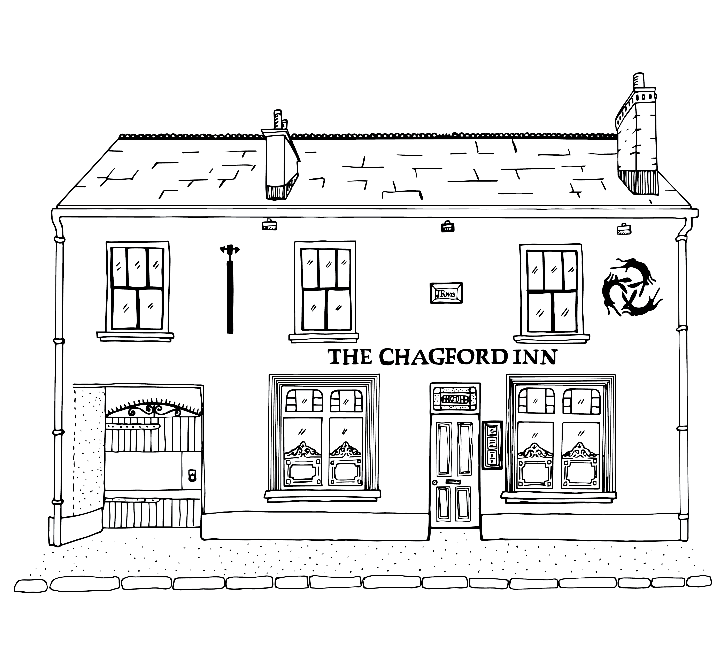 Children’s MenuStarters Garlic Bread - £2.95Veg Sticks with Dip - £2.95Soup of the Day - £2.95 MainsPea Risotto -£7Tomato Pasta - £6Homemade Burger with Cheese -£8